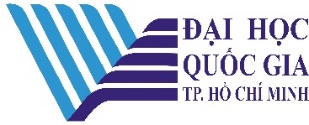 BẢNG ĐÁNH GIÁRủi ro lây nhiễm virus Corona tại các đơn vị thành viên và trực thuộc của Đại học Quốc gia TP. Hồ Chí Minh Trường/ Đơn vị: …………………………. Cơ sở:…………………………………Ngày đánh giá: ………../ ………../ 2020KẾT LUẬN:Điểm đánh giá qui đổi:TPTiêu chíĐơn vị tínhĐo lườngĐiểm đánh giá1Tổng số lượng học sinh, sinh viên và viên chức, người lao động (HS, SV và VC, NLĐ) làm việc tập trung tại trường/đơn vịNgười2Các trường/đơn vị có trang bị nước sát khuẩn hoặc chỗ rửa tay có xà phòng dành cho HS, SV và VC, NLĐ ở lớp học, giảng đường, nhà vệ sinh và các khu vực tập trung cao (thư viện, căn tin, khu tự học)%3HS, SV và VC, NLĐ có thực hiện việc rửa tay hoặc xịt nước sát khuẩn trước khi vào và ra khỏi trường/đơn vị, lớp học, nhà vệ sinh và các khu vực tập trung cao%4HS, SV và VC, NLĐ đeo khẩu trang trong lúc làm việc%5HS, SV và VC, NLĐ được kiểm tra nhiệt độ trước khi vào trường/đơn vị%6Khoảng cách giữa mỗi HS, SV và giảng viên ở các giảng đường, lớp học và khu học tập chung của trườngmét7Khoảng cách giữa mỗi HS, SV, VC, NLĐ ở thư viện của trường/đơn vị, của ký túc xá, của nhà công vụmét8Khoảng cách giữa mỗi HS, SV, VC, NLĐ ở căn tin của trường/đơn vị, của ký túc xá, của nhà công vụmét9Khoảng cách giữa mỗi HS, SV, VC, NLĐ ở bãi giữ xe của trường/đơn vị, của ký túc xá, của nhà công vụmét10Khoảng cách giữa mỗi HS, SV, VC, NLĐ ở khuôn viên (trừ các chỉ số thành phần 6-9) của trường/đơn vị, của ký túc xá, của nhà công vụmét11Khoảng cách giữa mỗi HS, SV, VC, NLĐ ở trong mỗi phòng ở của ký túc xá, của nhà công vụmét12Tỷ lệ hành khách chuyên chở trên mỗi xe đưa rước VC, NLĐ (số hành khách thực chở/tổng số ghế tối đa)%13Tỉ lệ giảng dạy trực tuyến trong chương trình đào tạo%14Tỷ lệ tổ chức sự kiện trực tuyến (hội nghị, hội thảo, họp, thảo luận, v.v) của trường%15Số lượng các sự kiện (hội nghị, hội thảo, họp, thảo luận, v.v) có sự tham gia của hơn 20 người được tổ chức tại trường trong một tuầnSự kiệnTổng điểm qui đổi (1)..……..%Chỉ số rủi ro lây nhiễm (CRLN)=(1)/150*100%Chỉ số rủi ro lây nhiễm (CRLN)=(1)/150*100%Chỉ số rủi ro lây nhiễm (CRLN)=(1)/150*100%Chỉ số rủi ro lây nhiễm (CRLN)=(1)/150*100%MứcChỉ số CRLNĐánh giáKhuyến cáo1< 10%Rất ít rủi roĐược hoạt động210% - dưới 30%Rủi ro lây nhiễm thấpĐược hoạt động, phải kiểm tra định kỳ để khắc phục các hạn chế ở chỉ số thành phần nào là cao nhất330% - dưới 50%Rủi ro lây nhiễm trung bìnhCó thể được hoạt động với điều kiện không có chỉ số thành phần nào là 7 điểm trở lên450%  - dưới 80%Rủi ro lây nhiễm caoPhải thực hiện các giải pháp điều chỉnh các chỉ số thành phần thì mới được hoạt động580% -  100%Rủi ro lây nhiễm rất caoKhông được hoạt độngTiêu chí áp dụngGiá trị đánh giáĐiểm qui đổiTiêu chí áp dụngGiá trị đánh giáĐiểm qui đổiTP1- Dưới 500 người0TP13, 14- Trên 80% 0TP1- Từ 500 đến dưới 1.000 người2TP13, 14- Trên 60%  đến 80%3TP1- Từ 1.000 đến dưới 2.000 người5TP13, 14- Trên 40%  đến 60%5TP1- Từ 2.000 đến dưới 5.000 người7TP13, 14- Trên 20%  đến 40%8TP1- Từ 5.000 người trở lên10TP13, 14- Nhỏ hơn hoặc bằng 20% 10TP2, 3, 4, 5- 100%0TP150 có sự kiện0TP2, 3, 4, 5- <100%10TP151 sự kiện2TP6, 7, 8, 9, 10, 11- Trên 2 m0TP152-3 sự kiện5TP6, 7, 8, 9, 10, 11- Từ dưới 2 m đến 1,5 m1TP154-5 sự kiện8TP6, 7, 8, 9, 10, 11- Từ dưới 1,5 m đến 1 m3TP15Trên 5 sự kiện10TP6, 7, 8, 9, 10, 11- Từ dưới 1 m đến 0,5 m7TP6, 7, 8, 9, 10, 11- Nhỏ hơn 0,5 m10TP12- Nhỏ hơn hoặc bằng 20% số ghế0TP12- Trên 20%  đến 30% số ghế2TP12- Trên 30%  đến 50% số ghế4TP12- Trên 50%  đến 70% số ghế8TP12- Trên 70% số ghế10